Form No: ÜY-FR-0169 Yayın Tarihi : 03.05.2018 Değ. No: 0 Değ. Tarihi:-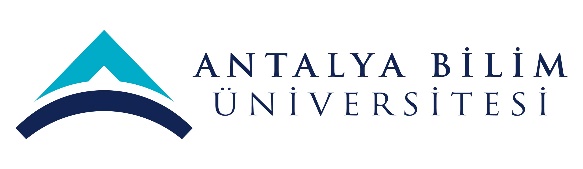 AKTS DERS TANITIM FORMUAKTS DERS TANITIM FORMUAKTS DERS TANITIM FORMUAKTS DERS TANITIM FORMUAKTS DERS TANITIM FORMUAKTS DERS TANITIM FORMUAKTS DERS TANITIM FORMUAKTS DERS TANITIM FORMUAKTS DERS TANITIM FORMUAKTS DERS TANITIM FORMUAKTS DERS TANITIM FORMUAKTS DERS TANITIM FORMUAKTS DERS TANITIM FORMUAKTS DERS TANITIM FORMUAKTS DERS TANITIM FORMUAKTS DERS TANITIM FORMUAKTS DERS TANITIM FORMUAKTS DERS TANITIM FORMUAKTS DERS TANITIM FORMUAKTS DERS TANITIM FORMUAKTS DERS TANITIM FORMUAKTS DERS TANITIM FORMU	I. BÖLÜM (Senato Onayı)	I. BÖLÜM (Senato Onayı)	I. BÖLÜM (Senato Onayı)	I. BÖLÜM (Senato Onayı)	I. BÖLÜM (Senato Onayı)	I. BÖLÜM (Senato Onayı)	I. BÖLÜM (Senato Onayı)	I. BÖLÜM (Senato Onayı)	I. BÖLÜM (Senato Onayı)	I. BÖLÜM (Senato Onayı)	I. BÖLÜM (Senato Onayı)	I. BÖLÜM (Senato Onayı)	I. BÖLÜM (Senato Onayı)	I. BÖLÜM (Senato Onayı)	I. BÖLÜM (Senato Onayı)	I. BÖLÜM (Senato Onayı)	I. BÖLÜM (Senato Onayı)	I. BÖLÜM (Senato Onayı)	I. BÖLÜM (Senato Onayı)	I. BÖLÜM (Senato Onayı)	I. BÖLÜM (Senato Onayı)	I. BÖLÜM (Senato Onayı)	I. BÖLÜM (Senato Onayı)	I. BÖLÜM (Senato Onayı)Dersi Açan Fakülte /YODersi Açan Fakülte /YOMeslek YüksekokuluMeslek YüksekokuluMeslek YüksekokuluMeslek YüksekokuluMeslek YüksekokuluMeslek YüksekokuluMeslek YüksekokuluMeslek YüksekokuluMeslek YüksekokuluMeslek YüksekokuluMeslek YüksekokuluMeslek YüksekokuluMeslek YüksekokuluMeslek YüksekokuluMeslek YüksekokuluMeslek YüksekokuluMeslek YüksekokuluMeslek YüksekokuluMeslek YüksekokuluMeslek YüksekokuluMeslek YüksekokuluMeslek YüksekokuluDersi Açan BölümDersi Açan BölümOtel Lokanta ve İkram Hizmetleri BölümüOtel Lokanta ve İkram Hizmetleri BölümüOtel Lokanta ve İkram Hizmetleri BölümüOtel Lokanta ve İkram Hizmetleri BölümüOtel Lokanta ve İkram Hizmetleri BölümüOtel Lokanta ve İkram Hizmetleri BölümüOtel Lokanta ve İkram Hizmetleri BölümüOtel Lokanta ve İkram Hizmetleri BölümüOtel Lokanta ve İkram Hizmetleri BölümüOtel Lokanta ve İkram Hizmetleri BölümüOtel Lokanta ve İkram Hizmetleri BölümüOtel Lokanta ve İkram Hizmetleri BölümüOtel Lokanta ve İkram Hizmetleri BölümüOtel Lokanta ve İkram Hizmetleri BölümüOtel Lokanta ve İkram Hizmetleri BölümüOtel Lokanta ve İkram Hizmetleri BölümüOtel Lokanta ve İkram Hizmetleri BölümüOtel Lokanta ve İkram Hizmetleri BölümüOtel Lokanta ve İkram Hizmetleri BölümüOtel Lokanta ve İkram Hizmetleri BölümüOtel Lokanta ve İkram Hizmetleri BölümüOtel Lokanta ve İkram Hizmetleri BölümüDersi Alan Program (lar)Dersi Alan Program (lar)Aşçılık Bölümü Aşçılık Bölümü Aşçılık Bölümü Aşçılık Bölümü Aşçılık Bölümü Aşçılık Bölümü Aşçılık Bölümü Aşçılık Bölümü Aşçılık Bölümü Aşçılık Bölümü Aşçılık Bölümü Aşçılık Bölümü ZorunluZorunluZorunluZorunluZorunluZorunluZorunluZorunluZorunluZorunluDersi Alan Program (lar)Dersi Alan Program (lar)Dersi Alan Program (lar)Dersi Alan Program (lar)Ders Kodu Ders Kodu ASC 209ASC 209ASC 209ASC 209ASC 209ASC 209ASC 209ASC 209ASC 209ASC 209ASC 209ASC 209ASC 209ASC 209ASC 209ASC 209ASC 209ASC 209ASC 209ASC 209ASC 209ASC 209Ders AdıDers AdıİçeceklerİçeceklerİçeceklerİçeceklerİçeceklerİçeceklerİçeceklerİçeceklerİçeceklerİçeceklerİçeceklerİçeceklerİçeceklerİçeceklerİçeceklerİçeceklerİçeceklerİçeceklerİçeceklerİçeceklerİçeceklerİçeceklerÖğretim dili Öğretim dili Türkçe Türkçe Türkçe Türkçe Türkçe Türkçe Türkçe Türkçe Türkçe Türkçe Türkçe Türkçe Türkçe Türkçe Türkçe Türkçe Türkçe Türkçe Türkçe Türkçe Türkçe Türkçe Ders TürüDers TürüDersDersDersDersDersDersDersDersDersDersDersDersDersDersDersDersDersDersDersDersDersDersDers SeviyesiDers SeviyesiÖn Lisans Ön Lisans Ön Lisans Ön Lisans Ön Lisans Ön Lisans Ön Lisans Ön Lisans Ön Lisans Ön Lisans Ön Lisans Ön Lisans Ön Lisans Ön Lisans Ön Lisans Ön Lisans Ön Lisans Ön Lisans Ön Lisans Ön Lisans Ön Lisans Ön Lisans Haftalık Ders SaatiHaftalık Ders SaatiDers: 2Ders: 2Ders: 2Ders: 2Lab: Lab: Lab: Lab: Lab: Uygulama: 1Uygulama: 1Uygulama: 1Uygulama: 1Uygulama: 1Diğer: Diğer: Diğer: Diğer: Diğer: Diğer: Diğer: Diğer: AKTS KredisiAKTS Kredisi3333333333333333333333Notlandırma TürüNotlandırma TürüHarf NotuHarf NotuHarf NotuHarf NotuHarf NotuHarf NotuHarf NotuHarf NotuHarf NotuHarf NotuHarf NotuHarf NotuHarf NotuHarf NotuHarf NotuHarf NotuHarf NotuHarf NotuHarf NotuHarf NotuHarf NotuHarf NotuÖn koşul/larÖn koşul/lar----------------------Yan koşul/larYan koşul/lar----------------------Kayıt KısıtlamasıKayıt Kısıtlaması----------------------Dersin Amacı Dersin Amacı İçeceklerin tarihi, içeceklerin sınıflandırılması, alkollü ve alkolsüz içeceklerin hazırlanması, servis edilmesi ve bar yönetiminin öğrenilmesini sağlamakİçeceklerin tarihi, içeceklerin sınıflandırılması, alkollü ve alkolsüz içeceklerin hazırlanması, servis edilmesi ve bar yönetiminin öğrenilmesini sağlamakİçeceklerin tarihi, içeceklerin sınıflandırılması, alkollü ve alkolsüz içeceklerin hazırlanması, servis edilmesi ve bar yönetiminin öğrenilmesini sağlamakİçeceklerin tarihi, içeceklerin sınıflandırılması, alkollü ve alkolsüz içeceklerin hazırlanması, servis edilmesi ve bar yönetiminin öğrenilmesini sağlamakİçeceklerin tarihi, içeceklerin sınıflandırılması, alkollü ve alkolsüz içeceklerin hazırlanması, servis edilmesi ve bar yönetiminin öğrenilmesini sağlamakİçeceklerin tarihi, içeceklerin sınıflandırılması, alkollü ve alkolsüz içeceklerin hazırlanması, servis edilmesi ve bar yönetiminin öğrenilmesini sağlamakİçeceklerin tarihi, içeceklerin sınıflandırılması, alkollü ve alkolsüz içeceklerin hazırlanması, servis edilmesi ve bar yönetiminin öğrenilmesini sağlamakİçeceklerin tarihi, içeceklerin sınıflandırılması, alkollü ve alkolsüz içeceklerin hazırlanması, servis edilmesi ve bar yönetiminin öğrenilmesini sağlamakİçeceklerin tarihi, içeceklerin sınıflandırılması, alkollü ve alkolsüz içeceklerin hazırlanması, servis edilmesi ve bar yönetiminin öğrenilmesini sağlamakİçeceklerin tarihi, içeceklerin sınıflandırılması, alkollü ve alkolsüz içeceklerin hazırlanması, servis edilmesi ve bar yönetiminin öğrenilmesini sağlamakİçeceklerin tarihi, içeceklerin sınıflandırılması, alkollü ve alkolsüz içeceklerin hazırlanması, servis edilmesi ve bar yönetiminin öğrenilmesini sağlamakİçeceklerin tarihi, içeceklerin sınıflandırılması, alkollü ve alkolsüz içeceklerin hazırlanması, servis edilmesi ve bar yönetiminin öğrenilmesini sağlamakİçeceklerin tarihi, içeceklerin sınıflandırılması, alkollü ve alkolsüz içeceklerin hazırlanması, servis edilmesi ve bar yönetiminin öğrenilmesini sağlamakİçeceklerin tarihi, içeceklerin sınıflandırılması, alkollü ve alkolsüz içeceklerin hazırlanması, servis edilmesi ve bar yönetiminin öğrenilmesini sağlamakİçeceklerin tarihi, içeceklerin sınıflandırılması, alkollü ve alkolsüz içeceklerin hazırlanması, servis edilmesi ve bar yönetiminin öğrenilmesini sağlamakİçeceklerin tarihi, içeceklerin sınıflandırılması, alkollü ve alkolsüz içeceklerin hazırlanması, servis edilmesi ve bar yönetiminin öğrenilmesini sağlamakİçeceklerin tarihi, içeceklerin sınıflandırılması, alkollü ve alkolsüz içeceklerin hazırlanması, servis edilmesi ve bar yönetiminin öğrenilmesini sağlamakİçeceklerin tarihi, içeceklerin sınıflandırılması, alkollü ve alkolsüz içeceklerin hazırlanması, servis edilmesi ve bar yönetiminin öğrenilmesini sağlamakİçeceklerin tarihi, içeceklerin sınıflandırılması, alkollü ve alkolsüz içeceklerin hazırlanması, servis edilmesi ve bar yönetiminin öğrenilmesini sağlamakİçeceklerin tarihi, içeceklerin sınıflandırılması, alkollü ve alkolsüz içeceklerin hazırlanması, servis edilmesi ve bar yönetiminin öğrenilmesini sağlamakİçeceklerin tarihi, içeceklerin sınıflandırılması, alkollü ve alkolsüz içeceklerin hazırlanması, servis edilmesi ve bar yönetiminin öğrenilmesini sağlamakİçeceklerin tarihi, içeceklerin sınıflandırılması, alkollü ve alkolsüz içeceklerin hazırlanması, servis edilmesi ve bar yönetiminin öğrenilmesini sağlamakDers İçeriği Ders İçeriği İçeceklerin tarihsel gelişimi ve kültürle etkileşimi, alkollü ve alkolsüz içeceklerin üretimi ve depolanması, yiyecek ve içecekler arasındaki uyum incelenir.İçeceklerin tarihsel gelişimi ve kültürle etkileşimi, alkollü ve alkolsüz içeceklerin üretimi ve depolanması, yiyecek ve içecekler arasındaki uyum incelenir.İçeceklerin tarihsel gelişimi ve kültürle etkileşimi, alkollü ve alkolsüz içeceklerin üretimi ve depolanması, yiyecek ve içecekler arasındaki uyum incelenir.İçeceklerin tarihsel gelişimi ve kültürle etkileşimi, alkollü ve alkolsüz içeceklerin üretimi ve depolanması, yiyecek ve içecekler arasındaki uyum incelenir.İçeceklerin tarihsel gelişimi ve kültürle etkileşimi, alkollü ve alkolsüz içeceklerin üretimi ve depolanması, yiyecek ve içecekler arasındaki uyum incelenir.İçeceklerin tarihsel gelişimi ve kültürle etkileşimi, alkollü ve alkolsüz içeceklerin üretimi ve depolanması, yiyecek ve içecekler arasındaki uyum incelenir.İçeceklerin tarihsel gelişimi ve kültürle etkileşimi, alkollü ve alkolsüz içeceklerin üretimi ve depolanması, yiyecek ve içecekler arasındaki uyum incelenir.İçeceklerin tarihsel gelişimi ve kültürle etkileşimi, alkollü ve alkolsüz içeceklerin üretimi ve depolanması, yiyecek ve içecekler arasındaki uyum incelenir.İçeceklerin tarihsel gelişimi ve kültürle etkileşimi, alkollü ve alkolsüz içeceklerin üretimi ve depolanması, yiyecek ve içecekler arasındaki uyum incelenir.İçeceklerin tarihsel gelişimi ve kültürle etkileşimi, alkollü ve alkolsüz içeceklerin üretimi ve depolanması, yiyecek ve içecekler arasındaki uyum incelenir.İçeceklerin tarihsel gelişimi ve kültürle etkileşimi, alkollü ve alkolsüz içeceklerin üretimi ve depolanması, yiyecek ve içecekler arasındaki uyum incelenir.İçeceklerin tarihsel gelişimi ve kültürle etkileşimi, alkollü ve alkolsüz içeceklerin üretimi ve depolanması, yiyecek ve içecekler arasındaki uyum incelenir.İçeceklerin tarihsel gelişimi ve kültürle etkileşimi, alkollü ve alkolsüz içeceklerin üretimi ve depolanması, yiyecek ve içecekler arasındaki uyum incelenir.İçeceklerin tarihsel gelişimi ve kültürle etkileşimi, alkollü ve alkolsüz içeceklerin üretimi ve depolanması, yiyecek ve içecekler arasındaki uyum incelenir.İçeceklerin tarihsel gelişimi ve kültürle etkileşimi, alkollü ve alkolsüz içeceklerin üretimi ve depolanması, yiyecek ve içecekler arasındaki uyum incelenir.İçeceklerin tarihsel gelişimi ve kültürle etkileşimi, alkollü ve alkolsüz içeceklerin üretimi ve depolanması, yiyecek ve içecekler arasındaki uyum incelenir.İçeceklerin tarihsel gelişimi ve kültürle etkileşimi, alkollü ve alkolsüz içeceklerin üretimi ve depolanması, yiyecek ve içecekler arasındaki uyum incelenir.İçeceklerin tarihsel gelişimi ve kültürle etkileşimi, alkollü ve alkolsüz içeceklerin üretimi ve depolanması, yiyecek ve içecekler arasındaki uyum incelenir.İçeceklerin tarihsel gelişimi ve kültürle etkileşimi, alkollü ve alkolsüz içeceklerin üretimi ve depolanması, yiyecek ve içecekler arasındaki uyum incelenir.İçeceklerin tarihsel gelişimi ve kültürle etkileşimi, alkollü ve alkolsüz içeceklerin üretimi ve depolanması, yiyecek ve içecekler arasındaki uyum incelenir.İçeceklerin tarihsel gelişimi ve kültürle etkileşimi, alkollü ve alkolsüz içeceklerin üretimi ve depolanması, yiyecek ve içecekler arasındaki uyum incelenir.İçeceklerin tarihsel gelişimi ve kültürle etkileşimi, alkollü ve alkolsüz içeceklerin üretimi ve depolanması, yiyecek ve içecekler arasındaki uyum incelenir.Öğrenim Çıktıları Öğrenim Çıktıları ÖÇ1ÖÇ1İçecek geleneği ve tarihini bilmeİçecek geleneği ve tarihini bilmeİçecek geleneği ve tarihini bilmeİçecek geleneği ve tarihini bilmeİçecek geleneği ve tarihini bilmeİçecek geleneği ve tarihini bilmeİçecek geleneği ve tarihini bilmeİçecek geleneği ve tarihini bilmeİçecek geleneği ve tarihini bilmeİçecek geleneği ve tarihini bilmeİçecek geleneği ve tarihini bilmeİçecek geleneği ve tarihini bilmeİçecek geleneği ve tarihini bilmeİçecek geleneği ve tarihini bilmeİçecek geleneği ve tarihini bilmeİçecek geleneği ve tarihini bilmeİçecek geleneği ve tarihini bilmeİçecek geleneği ve tarihini bilmeİçecek geleneği ve tarihini bilmeİçecek geleneği ve tarihini bilmeÖğrenim Çıktıları Öğrenim Çıktıları ÖÇ2ÖÇ2Alkollü ve alkolsüz içeceklerin karakteristik özelliklerini bilmeAlkollü ve alkolsüz içeceklerin karakteristik özelliklerini bilmeAlkollü ve alkolsüz içeceklerin karakteristik özelliklerini bilmeAlkollü ve alkolsüz içeceklerin karakteristik özelliklerini bilmeAlkollü ve alkolsüz içeceklerin karakteristik özelliklerini bilmeAlkollü ve alkolsüz içeceklerin karakteristik özelliklerini bilmeAlkollü ve alkolsüz içeceklerin karakteristik özelliklerini bilmeAlkollü ve alkolsüz içeceklerin karakteristik özelliklerini bilmeAlkollü ve alkolsüz içeceklerin karakteristik özelliklerini bilmeAlkollü ve alkolsüz içeceklerin karakteristik özelliklerini bilmeAlkollü ve alkolsüz içeceklerin karakteristik özelliklerini bilmeAlkollü ve alkolsüz içeceklerin karakteristik özelliklerini bilmeAlkollü ve alkolsüz içeceklerin karakteristik özelliklerini bilmeAlkollü ve alkolsüz içeceklerin karakteristik özelliklerini bilmeAlkollü ve alkolsüz içeceklerin karakteristik özelliklerini bilmeAlkollü ve alkolsüz içeceklerin karakteristik özelliklerini bilmeAlkollü ve alkolsüz içeceklerin karakteristik özelliklerini bilmeAlkollü ve alkolsüz içeceklerin karakteristik özelliklerini bilmeAlkollü ve alkolsüz içeceklerin karakteristik özelliklerini bilmeAlkollü ve alkolsüz içeceklerin karakteristik özelliklerini bilmeÖğrenim Çıktıları Öğrenim Çıktıları ÖÇ2ÖÇ2İçecek sunumunu bilmeİçecek sunumunu bilmeİçecek sunumunu bilmeİçecek sunumunu bilmeİçecek sunumunu bilmeİçecek sunumunu bilmeİçecek sunumunu bilmeİçecek sunumunu bilmeİçecek sunumunu bilmeİçecek sunumunu bilmeİçecek sunumunu bilmeİçecek sunumunu bilmeİçecek sunumunu bilmeİçecek sunumunu bilmeİçecek sunumunu bilmeİçecek sunumunu bilmeİçecek sunumunu bilmeİçecek sunumunu bilmeİçecek sunumunu bilmeİçecek sunumunu bilmeÖğrenim Çıktıları Öğrenim Çıktıları ÖÇ4ÖÇ4Bar yönetimini öğrenmeBar yönetimini öğrenmeBar yönetimini öğrenmeBar yönetimini öğrenmeBar yönetimini öğrenmeBar yönetimini öğrenmeBar yönetimini öğrenmeBar yönetimini öğrenmeBar yönetimini öğrenmeBar yönetimini öğrenmeBar yönetimini öğrenmeBar yönetimini öğrenmeBar yönetimini öğrenmeBar yönetimini öğrenmeBar yönetimini öğrenmeBar yönetimini öğrenmeBar yönetimini öğrenmeBar yönetimini öğrenmeBar yönetimini öğrenmeBar yönetimini öğrenmeÖğrenim Çıktıları Öğrenim Çıktıları ÖÇ5ÖÇ5İçecek satış-pazarlamasını bilmeİçecek satış-pazarlamasını bilmeİçecek satış-pazarlamasını bilmeİçecek satış-pazarlamasını bilmeİçecek satış-pazarlamasını bilmeİçecek satış-pazarlamasını bilmeİçecek satış-pazarlamasını bilmeİçecek satış-pazarlamasını bilmeİçecek satış-pazarlamasını bilmeİçecek satış-pazarlamasını bilmeİçecek satış-pazarlamasını bilmeİçecek satış-pazarlamasını bilmeİçecek satış-pazarlamasını bilmeİçecek satış-pazarlamasını bilmeİçecek satış-pazarlamasını bilmeİçecek satış-pazarlamasını bilmeİçecek satış-pazarlamasını bilmeİçecek satış-pazarlamasını bilmeİçecek satış-pazarlamasını bilmeİçecek satış-pazarlamasını bilmeÖğrenim Çıktıları Öğrenim Çıktıları ÖÇ6ÖÇ6Kokteyl yapımı ve sunumunu bilmeKokteyl yapımı ve sunumunu bilmeKokteyl yapımı ve sunumunu bilmeKokteyl yapımı ve sunumunu bilmeKokteyl yapımı ve sunumunu bilmeKokteyl yapımı ve sunumunu bilmeKokteyl yapımı ve sunumunu bilmeKokteyl yapımı ve sunumunu bilmeKokteyl yapımı ve sunumunu bilmeKokteyl yapımı ve sunumunu bilmeKokteyl yapımı ve sunumunu bilmeKokteyl yapımı ve sunumunu bilmeKokteyl yapımı ve sunumunu bilmeKokteyl yapımı ve sunumunu bilmeKokteyl yapımı ve sunumunu bilmeKokteyl yapımı ve sunumunu bilmeKokteyl yapımı ve sunumunu bilmeKokteyl yapımı ve sunumunu bilmeKokteyl yapımı ve sunumunu bilmeKokteyl yapımı ve sunumunu bilmeII. BÖLÜM (Fakülte Kurulu Onayı)II. BÖLÜM (Fakülte Kurulu Onayı)II. BÖLÜM (Fakülte Kurulu Onayı)II. BÖLÜM (Fakülte Kurulu Onayı)II. BÖLÜM (Fakülte Kurulu Onayı)II. BÖLÜM (Fakülte Kurulu Onayı)II. BÖLÜM (Fakülte Kurulu Onayı)II. BÖLÜM (Fakülte Kurulu Onayı)II. BÖLÜM (Fakülte Kurulu Onayı)II. BÖLÜM (Fakülte Kurulu Onayı)II. BÖLÜM (Fakülte Kurulu Onayı)II. BÖLÜM (Fakülte Kurulu Onayı)II. BÖLÜM (Fakülte Kurulu Onayı)II. BÖLÜM (Fakülte Kurulu Onayı)II. BÖLÜM (Fakülte Kurulu Onayı)II. BÖLÜM (Fakülte Kurulu Onayı)II. BÖLÜM (Fakülte Kurulu Onayı)II. BÖLÜM (Fakülte Kurulu Onayı)II. BÖLÜM (Fakülte Kurulu Onayı)II. BÖLÜM (Fakülte Kurulu Onayı)II. BÖLÜM (Fakülte Kurulu Onayı)II. BÖLÜM (Fakülte Kurulu Onayı)II. BÖLÜM (Fakülte Kurulu Onayı)II. BÖLÜM (Fakülte Kurulu Onayı)Temel ÇıktılarTemel ÇıktılarProgram ÇıktılarıProgram ÇıktılarıProgram ÇıktılarıProgram ÇıktılarıProgram ÇıktılarıProgram ÇıktılarıProgram ÇıktılarıProgram ÇıktılarıProgram ÇıktılarıÖÇ1ÖÇ1ÖÇ2ÖÇ2ÖÇ3ÖÇ3ÖÇ3ÖÇ4ÖÇ4ÖÇ5ÖÇ6Temel ÇıktılarTemel ÇıktılarPÇ1PÇ1Türkçe sözlü, yazılı ve görsel yöntemlerle etkin iletişim kurma rapor yazma ve sunum yapma becerisi.Türkçe sözlü, yazılı ve görsel yöntemlerle etkin iletişim kurma rapor yazma ve sunum yapma becerisi.Türkçe sözlü, yazılı ve görsel yöntemlerle etkin iletişim kurma rapor yazma ve sunum yapma becerisi.Türkçe sözlü, yazılı ve görsel yöntemlerle etkin iletişim kurma rapor yazma ve sunum yapma becerisi.Türkçe sözlü, yazılı ve görsel yöntemlerle etkin iletişim kurma rapor yazma ve sunum yapma becerisi.Türkçe sözlü, yazılı ve görsel yöntemlerle etkin iletişim kurma rapor yazma ve sunum yapma becerisi.Türkçe sözlü, yazılı ve görsel yöntemlerle etkin iletişim kurma rapor yazma ve sunum yapma becerisi.Türkçe sözlü, yazılı ve görsel yöntemlerle etkin iletişim kurma rapor yazma ve sunum yapma becerisi.Türkçe sözlü, yazılı ve görsel yöntemlerle etkin iletişim kurma rapor yazma ve sunum yapma becerisi.XXTemel ÇıktılarTemel ÇıktılarPÇ2PÇ2Hem bireysel hem de disiplin içi ve çok disiplinli takımlarda etkin biçimde çalışabilme becerisi.Hem bireysel hem de disiplin içi ve çok disiplinli takımlarda etkin biçimde çalışabilme becerisi.Hem bireysel hem de disiplin içi ve çok disiplinli takımlarda etkin biçimde çalışabilme becerisi.Hem bireysel hem de disiplin içi ve çok disiplinli takımlarda etkin biçimde çalışabilme becerisi.Hem bireysel hem de disiplin içi ve çok disiplinli takımlarda etkin biçimde çalışabilme becerisi.Hem bireysel hem de disiplin içi ve çok disiplinli takımlarda etkin biçimde çalışabilme becerisi.Hem bireysel hem de disiplin içi ve çok disiplinli takımlarda etkin biçimde çalışabilme becerisi.Hem bireysel hem de disiplin içi ve çok disiplinli takımlarda etkin biçimde çalışabilme becerisi.Hem bireysel hem de disiplin içi ve çok disiplinli takımlarda etkin biçimde çalışabilme becerisi.XXTemel ÇıktılarTemel ÇıktılarPÇ3PÇ3Yaşam boyu öğrenmenin gerekliliği bilinci ve bilgiye erişebilme, bilim ve teknolojideki gelişmeleri izleme ve kendini sürekli yenileme becerisi.Yaşam boyu öğrenmenin gerekliliği bilinci ve bilgiye erişebilme, bilim ve teknolojideki gelişmeleri izleme ve kendini sürekli yenileme becerisi.Yaşam boyu öğrenmenin gerekliliği bilinci ve bilgiye erişebilme, bilim ve teknolojideki gelişmeleri izleme ve kendini sürekli yenileme becerisi.Yaşam boyu öğrenmenin gerekliliği bilinci ve bilgiye erişebilme, bilim ve teknolojideki gelişmeleri izleme ve kendini sürekli yenileme becerisi.Yaşam boyu öğrenmenin gerekliliği bilinci ve bilgiye erişebilme, bilim ve teknolojideki gelişmeleri izleme ve kendini sürekli yenileme becerisi.Yaşam boyu öğrenmenin gerekliliği bilinci ve bilgiye erişebilme, bilim ve teknolojideki gelişmeleri izleme ve kendini sürekli yenileme becerisi.Yaşam boyu öğrenmenin gerekliliği bilinci ve bilgiye erişebilme, bilim ve teknolojideki gelişmeleri izleme ve kendini sürekli yenileme becerisi.Yaşam boyu öğrenmenin gerekliliği bilinci ve bilgiye erişebilme, bilim ve teknolojideki gelişmeleri izleme ve kendini sürekli yenileme becerisi.Yaşam boyu öğrenmenin gerekliliği bilinci ve bilgiye erişebilme, bilim ve teknolojideki gelişmeleri izleme ve kendini sürekli yenileme becerisi.XXXXXXXXXXXTemel ÇıktılarTemel ÇıktılarPÇ4PÇ4Proje yönetimi, risk yönetimi, yenilikçilik ve değişiklik yönetimi, girişimcilik hakkında bilgi.Proje yönetimi, risk yönetimi, yenilikçilik ve değişiklik yönetimi, girişimcilik hakkında bilgi.Proje yönetimi, risk yönetimi, yenilikçilik ve değişiklik yönetimi, girişimcilik hakkında bilgi.Proje yönetimi, risk yönetimi, yenilikçilik ve değişiklik yönetimi, girişimcilik hakkında bilgi.Proje yönetimi, risk yönetimi, yenilikçilik ve değişiklik yönetimi, girişimcilik hakkında bilgi.Proje yönetimi, risk yönetimi, yenilikçilik ve değişiklik yönetimi, girişimcilik hakkında bilgi.Proje yönetimi, risk yönetimi, yenilikçilik ve değişiklik yönetimi, girişimcilik hakkında bilgi.Proje yönetimi, risk yönetimi, yenilikçilik ve değişiklik yönetimi, girişimcilik hakkında bilgi.Proje yönetimi, risk yönetimi, yenilikçilik ve değişiklik yönetimi, girişimcilik hakkında bilgi.XTemel ÇıktılarTemel ÇıktılarPÇ5PÇ5Sektörler hakkında farkındalık ve iş planı hazırlama becerisi,Sektörler hakkında farkındalık ve iş planı hazırlama becerisi,Sektörler hakkında farkındalık ve iş planı hazırlama becerisi,Sektörler hakkında farkındalık ve iş planı hazırlama becerisi,Sektörler hakkında farkındalık ve iş planı hazırlama becerisi,Sektörler hakkında farkındalık ve iş planı hazırlama becerisi,Sektörler hakkında farkındalık ve iş planı hazırlama becerisi,Sektörler hakkında farkındalık ve iş planı hazırlama becerisi,Sektörler hakkında farkındalık ve iş planı hazırlama becerisi,XXXXXXTemel ÇıktılarTemel ÇıktılarPÇ6PÇ6Mesleki ve etik sorumluluk bilinci ve etik ilkelerine uygun davranma.Mesleki ve etik sorumluluk bilinci ve etik ilkelerine uygun davranma.Mesleki ve etik sorumluluk bilinci ve etik ilkelerine uygun davranma.Mesleki ve etik sorumluluk bilinci ve etik ilkelerine uygun davranma.Mesleki ve etik sorumluluk bilinci ve etik ilkelerine uygun davranma.Mesleki ve etik sorumluluk bilinci ve etik ilkelerine uygun davranma.Mesleki ve etik sorumluluk bilinci ve etik ilkelerine uygun davranma.Mesleki ve etik sorumluluk bilinci ve etik ilkelerine uygun davranma.Mesleki ve etik sorumluluk bilinci ve etik ilkelerine uygun davranma.XXXXXXXXXXXFakülte/YO Çıktıları Fakülte/YO Çıktıları PÇ7PÇ7Fakülte/YO Çıktıları Fakülte/YO Çıktıları PÇ8PÇ8Fakülte/YO Çıktıları Fakülte/YO Çıktıları PÇ9PÇ9Fakülte/YO Çıktıları Fakülte/YO Çıktıları PÇ10PÇ10Fakülte/YO Çıktıları Fakülte/YO Çıktıları PÇ11PÇ11Fakülte/YO Çıktıları Fakülte/YO Çıktıları PÇ12PÇ12Program ÇıktılarıProgram ÇıktılarıPÇ13PÇ13Program ÇıktılarıProgram ÇıktılarıPÇ14PÇ14Program ÇıktılarıProgram ÇıktılarıPÇ15PÇ15Program ÇıktılarıProgram ÇıktılarıPÇ16PÇ16Program ÇıktılarıProgram ÇıktılarıPÇ17PÇ17Program ÇıktılarıProgram ÇıktılarıPÇ18PÇ18III. BÖLÜM (Bölüm Kurulunda Görüşülür)III. BÖLÜM (Bölüm Kurulunda Görüşülür)III. BÖLÜM (Bölüm Kurulunda Görüşülür)III. BÖLÜM (Bölüm Kurulunda Görüşülür)III. BÖLÜM (Bölüm Kurulunda Görüşülür)III. BÖLÜM (Bölüm Kurulunda Görüşülür)III. BÖLÜM (Bölüm Kurulunda Görüşülür)III. BÖLÜM (Bölüm Kurulunda Görüşülür)III. BÖLÜM (Bölüm Kurulunda Görüşülür)III. BÖLÜM (Bölüm Kurulunda Görüşülür)III. BÖLÜM (Bölüm Kurulunda Görüşülür)III. BÖLÜM (Bölüm Kurulunda Görüşülür)III. BÖLÜM (Bölüm Kurulunda Görüşülür)III. BÖLÜM (Bölüm Kurulunda Görüşülür)III. BÖLÜM (Bölüm Kurulunda Görüşülür)III. BÖLÜM (Bölüm Kurulunda Görüşülür)III. BÖLÜM (Bölüm Kurulunda Görüşülür)III. BÖLÜM (Bölüm Kurulunda Görüşülür)III. BÖLÜM (Bölüm Kurulunda Görüşülür)III. BÖLÜM (Bölüm Kurulunda Görüşülür)III. BÖLÜM (Bölüm Kurulunda Görüşülür)III. BÖLÜM (Bölüm Kurulunda Görüşülür)III. BÖLÜM (Bölüm Kurulunda Görüşülür)Öğretilen Konular, Konuların Öğrenim Çıktılarına Katkıları, ve Öğrenim Değerlendirme MetodlarıÖğretilen Konular, Konuların Öğrenim Çıktılarına Katkıları, ve Öğrenim Değerlendirme MetodlarıKonu#HaftaHaftaKonuKonuKonuKonuKonuÖÇ1ÖÇ1ÖÇ2ÖÇ2ÖÇ2ÖÇ3ÖÇ3ÖÇ3ÖÇ3ÖÇ4ÖÇ4ÖÇ5ÖÇ5ÖÇ6Öğretilen Konular, Konuların Öğrenim Çıktılarına Katkıları, ve Öğrenim Değerlendirme MetodlarıÖğretilen Konular, Konuların Öğrenim Çıktılarına Katkıları, ve Öğrenim Değerlendirme MetodlarıK111Içeceklere giriş, içecek sektörünün tarihçesi, içeceklerin sınıflandırılmasıIçeceklere giriş, içecek sektörünün tarihçesi, içeceklerin sınıflandırılmasıIçeceklere giriş, içecek sektörünün tarihçesi, içeceklerin sınıflandırılmasıIçeceklere giriş, içecek sektörünün tarihçesi, içeceklerin sınıflandırılmasıIçeceklere giriş, içecek sektörünün tarihçesi, içeceklerin sınıflandırılmasıD1D1Öğretilen Konular, Konuların Öğrenim Çıktılarına Katkıları, ve Öğrenim Değerlendirme MetodlarıÖğretilen Konular, Konuların Öğrenim Çıktılarına Katkıları, ve Öğrenim Değerlendirme MetodlarıK22-3-42-3-4Alkolsüz içeceklerAlkolsüz içeceklerAlkolsüz içeceklerAlkolsüz içeceklerAlkolsüz içeceklerD1-D3D1-D3D1-D3D1-D3D1-D3Öğretilen Konular, Konuların Öğrenim Çıktılarına Katkıları, ve Öğrenim Değerlendirme MetodlarıÖğretilen Konular, Konuların Öğrenim Çıktılarına Katkıları, ve Öğrenim Değerlendirme MetodlarıK35-65-6Alkollü İçeceklerAlkollü İçeceklerAlkollü İçeceklerAlkollü İçeceklerAlkollü İçeceklerD1-D3D1-D3D1-D3Öğretilen Konular, Konuların Öğrenim Çıktılarına Katkıları, ve Öğrenim Değerlendirme MetodlarıÖğretilen Konular, Konuların Öğrenim Çıktılarına Katkıları, ve Öğrenim Değerlendirme Metodları77VizeVizeVizeVizeVizeÖğretilen Konular, Konuların Öğrenim Çıktılarına Katkıları, ve Öğrenim Değerlendirme MetodlarıÖğretilen Konular, Konuların Öğrenim Çıktılarına Katkıları, ve Öğrenim Değerlendirme Metodları8-98-9Alkollü İçkiler devam Alkollü İçkiler devam Alkollü İçkiler devam Alkollü İçkiler devam Alkollü İçkiler devam Öğretilen Konular, Konuların Öğrenim Çıktılarına Katkıları, ve Öğrenim Değerlendirme MetodlarıÖğretilen Konular, Konuların Öğrenim Çıktılarına Katkıları, ve Öğrenim Değerlendirme MetodlarıK41010Bar kurulumu ve bar işletmeciliği Bar kurulumu ve bar işletmeciliği Bar kurulumu ve bar işletmeciliği Bar kurulumu ve bar işletmeciliği Bar kurulumu ve bar işletmeciliği D1-D3D1-D3D1-D3D1-D3D1-D3D1-D3D1-D3Öğretilen Konular, Konuların Öğrenim Çıktılarına Katkıları, ve Öğrenim Değerlendirme MetodlarıÖğretilen Konular, Konuların Öğrenim Çıktılarına Katkıları, ve Öğrenim Değerlendirme MetodlarıK51111Alkollü ve alkolsüz içeceklerin servis ve sunumu Alkollü ve alkolsüz içeceklerin servis ve sunumu Alkollü ve alkolsüz içeceklerin servis ve sunumu Alkollü ve alkolsüz içeceklerin servis ve sunumu Alkollü ve alkolsüz içeceklerin servis ve sunumu D1-D3D1-D3D1-D3D1-D3D1-D3Öğretilen Konular, Konuların Öğrenim Çıktılarına Katkıları, ve Öğrenim Değerlendirme MetodlarıÖğretilen Konular, Konuların Öğrenim Çıktılarına Katkıları, ve Öğrenim Değerlendirme MetodlarıK61212Kokteyler ve kokteyl şuruplarıKokteyler ve kokteyl şuruplarıKokteyler ve kokteyl şuruplarıKokteyler ve kokteyl şuruplarıKokteyler ve kokteyl şuruplarıD1-D3Öğretilen Konular, Konuların Öğrenim Çıktılarına Katkıları, ve Öğrenim Değerlendirme MetodlarıÖğretilen Konular, Konuların Öğrenim Çıktılarına Katkıları, ve Öğrenim Değerlendirme MetodlarıK71313Ödev sunumuÖdev sunumuÖdev sunumuÖdev sunumuÖdev sunumuD6D6D6D6D6D6D6D6D6D6D6D6D6D6Öğretilen Konular, Konuların Öğrenim Çıktılarına Katkıları, ve Öğrenim Değerlendirme MetodlarıÖğretilen Konular, Konuların Öğrenim Çıktılarına Katkıları, ve Öğrenim Değerlendirme MetodlarıK81414Ödev sunumu Ödev sunumu Ödev sunumu Ödev sunumu Ödev sunumu D6D6D6D6D6D6D6D6D6D6D6D6D6D6Öğrenim Değerlendirme Metotları, Ders Notuna Etki Ağırlıkları, Uygulama ve Telafi KurallarıÖğrenim Değerlendirme Metotları, Ders Notuna Etki Ağırlıkları, Uygulama ve Telafi KurallarıNoTür Tür Tür Tür AğırlıkAğırlıkAğırlıkUygulama Kuralı Uygulama Kuralı Uygulama Kuralı Uygulama Kuralı Uygulama Kuralı Uygulama Kuralı Uygulama Kuralı Uygulama Kuralı Telafi KuralıTelafi KuralıTelafi KuralıTelafi KuralıTelafi KuralıTelafi KuralıÖğrenim Değerlendirme Metotları, Ders Notuna Etki Ağırlıkları, Uygulama ve Telafi KurallarıÖğrenim Değerlendirme Metotları, Ders Notuna Etki Ağırlıkları, Uygulama ve Telafi KurallarıD1SınavSınavSınavSınavVize 30Final 40Vize 30Final 40Vize 30Final 40--------------Öğrenim Değerlendirme Metotları, Ders Notuna Etki Ağırlıkları, Uygulama ve Telafi KurallarıÖğrenim Değerlendirme Metotları, Ders Notuna Etki Ağırlıkları, Uygulama ve Telafi KurallarıD2Kısa Sınav (Quiz)Kısa Sınav (Quiz)Kısa Sınav (Quiz)Kısa Sınav (Quiz)-----------------Öğrenim Değerlendirme Metotları, Ders Notuna Etki Ağırlıkları, Uygulama ve Telafi KurallarıÖğrenim Değerlendirme Metotları, Ders Notuna Etki Ağırlıkları, Uygulama ve Telafi KurallarıD3ÖdevÖdevÖdevÖdev%10%10%10--------------Öğrenim Değerlendirme Metotları, Ders Notuna Etki Ağırlıkları, Uygulama ve Telafi KurallarıÖğrenim Değerlendirme Metotları, Ders Notuna Etki Ağırlıkları, Uygulama ve Telafi KurallarıD4ProjeProjeProjeProjeÖğrenim Değerlendirme Metotları, Ders Notuna Etki Ağırlıkları, Uygulama ve Telafi KurallarıÖğrenim Değerlendirme Metotları, Ders Notuna Etki Ağırlıkları, Uygulama ve Telafi KurallarıD5RaporRaporRaporRapor---Öğrenim Değerlendirme Metotları, Ders Notuna Etki Ağırlıkları, Uygulama ve Telafi KurallarıÖğrenim Değerlendirme Metotları, Ders Notuna Etki Ağırlıkları, Uygulama ve Telafi KurallarıD6SunumSunumSunumSunum%20%20%20--------------Öğrenim Değerlendirme Metotları, Ders Notuna Etki Ağırlıkları, Uygulama ve Telafi KurallarıÖğrenim Değerlendirme Metotları, Ders Notuna Etki Ağırlıkları, Uygulama ve Telafi KurallarıD7Katılım/EtkileşimKatılım/EtkileşimKatılım/EtkileşimKatılım/Etkileşim---Öğrenim Değerlendirme Metotları, Ders Notuna Etki Ağırlıkları, Uygulama ve Telafi KurallarıÖğrenim Değerlendirme Metotları, Ders Notuna Etki Ağırlıkları, Uygulama ve Telafi KurallarıD8Sınıf/Lab./Saha Çalışması Sınıf/Lab./Saha Çalışması Sınıf/Lab./Saha Çalışması Sınıf/Lab./Saha Çalışması ---Öğrenim Değerlendirme Metotları, Ders Notuna Etki Ağırlıkları, Uygulama ve Telafi KurallarıÖğrenim Değerlendirme Metotları, Ders Notuna Etki Ağırlıkları, Uygulama ve Telafi KurallarıD9DiğerDiğerDiğerDiğer---Öğrenim Değerlendirme Metotları, Ders Notuna Etki Ağırlıkları, Uygulama ve Telafi KurallarıÖğrenim Değerlendirme Metotları, Ders Notuna Etki Ağırlıkları, Uygulama ve Telafi KurallarıTOPLAMTOPLAMTOPLAMTOPLAMTOPLAM%100%100%100Öğrenim Çıktılarının Kazanılmasının KanıtıÖğrenim Çıktılarının Kazanılmasının KanıtıÖğrenim çıktılarının belirlenmesi sırasında öğrencilerin sınav notları, derse katılımları, ödevleri, proje ödevleri ve sunumları dikkate alınarak belirlenecektir.Öğrenim çıktılarının belirlenmesi sırasında öğrencilerin sınav notları, derse katılımları, ödevleri, proje ödevleri ve sunumları dikkate alınarak belirlenecektir.Öğrenim çıktılarının belirlenmesi sırasında öğrencilerin sınav notları, derse katılımları, ödevleri, proje ödevleri ve sunumları dikkate alınarak belirlenecektir.Öğrenim çıktılarının belirlenmesi sırasında öğrencilerin sınav notları, derse katılımları, ödevleri, proje ödevleri ve sunumları dikkate alınarak belirlenecektir.Öğrenim çıktılarının belirlenmesi sırasında öğrencilerin sınav notları, derse katılımları, ödevleri, proje ödevleri ve sunumları dikkate alınarak belirlenecektir.Öğrenim çıktılarının belirlenmesi sırasında öğrencilerin sınav notları, derse katılımları, ödevleri, proje ödevleri ve sunumları dikkate alınarak belirlenecektir.Öğrenim çıktılarının belirlenmesi sırasında öğrencilerin sınav notları, derse katılımları, ödevleri, proje ödevleri ve sunumları dikkate alınarak belirlenecektir.Öğrenim çıktılarının belirlenmesi sırasında öğrencilerin sınav notları, derse katılımları, ödevleri, proje ödevleri ve sunumları dikkate alınarak belirlenecektir.Öğrenim çıktılarının belirlenmesi sırasında öğrencilerin sınav notları, derse katılımları, ödevleri, proje ödevleri ve sunumları dikkate alınarak belirlenecektir.Öğrenim çıktılarının belirlenmesi sırasında öğrencilerin sınav notları, derse katılımları, ödevleri, proje ödevleri ve sunumları dikkate alınarak belirlenecektir.Öğrenim çıktılarının belirlenmesi sırasında öğrencilerin sınav notları, derse katılımları, ödevleri, proje ödevleri ve sunumları dikkate alınarak belirlenecektir.Öğrenim çıktılarının belirlenmesi sırasında öğrencilerin sınav notları, derse katılımları, ödevleri, proje ödevleri ve sunumları dikkate alınarak belirlenecektir.Öğrenim çıktılarının belirlenmesi sırasında öğrencilerin sınav notları, derse katılımları, ödevleri, proje ödevleri ve sunumları dikkate alınarak belirlenecektir.Öğrenim çıktılarının belirlenmesi sırasında öğrencilerin sınav notları, derse katılımları, ödevleri, proje ödevleri ve sunumları dikkate alınarak belirlenecektir.Öğrenim çıktılarının belirlenmesi sırasında öğrencilerin sınav notları, derse katılımları, ödevleri, proje ödevleri ve sunumları dikkate alınarak belirlenecektir.Öğrenim çıktılarının belirlenmesi sırasında öğrencilerin sınav notları, derse katılımları, ödevleri, proje ödevleri ve sunumları dikkate alınarak belirlenecektir.Öğrenim çıktılarının belirlenmesi sırasında öğrencilerin sınav notları, derse katılımları, ödevleri, proje ödevleri ve sunumları dikkate alınarak belirlenecektir.Öğrenim çıktılarının belirlenmesi sırasında öğrencilerin sınav notları, derse katılımları, ödevleri, proje ödevleri ve sunumları dikkate alınarak belirlenecektir.Öğrenim çıktılarının belirlenmesi sırasında öğrencilerin sınav notları, derse katılımları, ödevleri, proje ödevleri ve sunumları dikkate alınarak belirlenecektir.Öğrenim çıktılarının belirlenmesi sırasında öğrencilerin sınav notları, derse katılımları, ödevleri, proje ödevleri ve sunumları dikkate alınarak belirlenecektir.Öğrenim çıktılarının belirlenmesi sırasında öğrencilerin sınav notları, derse katılımları, ödevleri, proje ödevleri ve sunumları dikkate alınarak belirlenecektir.Öğrenim çıktılarının belirlenmesi sırasında öğrencilerin sınav notları, derse katılımları, ödevleri, proje ödevleri ve sunumları dikkate alınarak belirlenecektir.Harf Notu Belirleme MetoduHarf Notu Belirleme MetoduHarf notu öğrencinin aldığı puana göre aşağıdaki kriterler göz önünde bulundurularak hesaplanır:Harf notu öğrencinin aldığı puana göre aşağıdaki kriterler göz önünde bulundurularak hesaplanır:Harf notu öğrencinin aldığı puana göre aşağıdaki kriterler göz önünde bulundurularak hesaplanır:Harf notu öğrencinin aldığı puana göre aşağıdaki kriterler göz önünde bulundurularak hesaplanır:Harf notu öğrencinin aldığı puana göre aşağıdaki kriterler göz önünde bulundurularak hesaplanır:Harf notu öğrencinin aldığı puana göre aşağıdaki kriterler göz önünde bulundurularak hesaplanır:Harf notu öğrencinin aldığı puana göre aşağıdaki kriterler göz önünde bulundurularak hesaplanır:Harf notu öğrencinin aldığı puana göre aşağıdaki kriterler göz önünde bulundurularak hesaplanır:Harf notu öğrencinin aldığı puana göre aşağıdaki kriterler göz önünde bulundurularak hesaplanır:Harf notu öğrencinin aldığı puana göre aşağıdaki kriterler göz önünde bulundurularak hesaplanır:Harf notu öğrencinin aldığı puana göre aşağıdaki kriterler göz önünde bulundurularak hesaplanır:Harf notu öğrencinin aldığı puana göre aşağıdaki kriterler göz önünde bulundurularak hesaplanır:Harf notu öğrencinin aldığı puana göre aşağıdaki kriterler göz önünde bulundurularak hesaplanır:Harf notu öğrencinin aldığı puana göre aşağıdaki kriterler göz önünde bulundurularak hesaplanır:Harf notu öğrencinin aldığı puana göre aşağıdaki kriterler göz önünde bulundurularak hesaplanır:Harf notu öğrencinin aldığı puana göre aşağıdaki kriterler göz önünde bulundurularak hesaplanır:Harf notu öğrencinin aldığı puana göre aşağıdaki kriterler göz önünde bulundurularak hesaplanır:Harf notu öğrencinin aldığı puana göre aşağıdaki kriterler göz önünde bulundurularak hesaplanır:Harf notu öğrencinin aldığı puana göre aşağıdaki kriterler göz önünde bulundurularak hesaplanır:Harf notu öğrencinin aldığı puana göre aşağıdaki kriterler göz önünde bulundurularak hesaplanır:Harf notu öğrencinin aldığı puana göre aşağıdaki kriterler göz önünde bulundurularak hesaplanır:Harf notu öğrencinin aldığı puana göre aşağıdaki kriterler göz önünde bulundurularak hesaplanır:Öğretim Metodları, Tahmini Öğrenci YüküÖğretim Metodları, Tahmini Öğrenci YüküNoNoTürTürTürTürAçıklamaAçıklamaAçıklamaAçıklamaAçıklamaAçıklamaAçıklamaAçıklamaAçıklamaAçıklamaAçıklamaAçıklamaAçıklamaSaatSaatSaatÖğretim Metodları, Tahmini Öğrenci YüküÖğretim Metodları, Tahmini Öğrenci YüküÖğretim elemanı tarafından uygulanan süreÖğretim elemanı tarafından uygulanan süreÖğretim elemanı tarafından uygulanan süreÖğretim elemanı tarafından uygulanan süreÖğretim elemanı tarafından uygulanan süreÖğretim elemanı tarafından uygulanan süreÖğretim elemanı tarafından uygulanan süreÖğretim elemanı tarafından uygulanan süreÖğretim elemanı tarafından uygulanan süreÖğretim elemanı tarafından uygulanan süreÖğretim elemanı tarafından uygulanan süreÖğretim elemanı tarafından uygulanan süreÖğretim elemanı tarafından uygulanan süreÖğretim elemanı tarafından uygulanan süreÖğretim elemanı tarafından uygulanan süreÖğretim elemanı tarafından uygulanan süreÖğretim elemanı tarafından uygulanan süreÖğretim elemanı tarafından uygulanan süreÖğretim elemanı tarafından uygulanan süreÖğretim elemanı tarafından uygulanan süreÖğretim elemanı tarafından uygulanan süreÖğretim elemanı tarafından uygulanan süreÖğretim Metodları, Tahmini Öğrenci YüküÖğretim Metodları, Tahmini Öğrenci Yükü11Sınıf DersiSınıf DersiSınıf DersiSınıf Dersi14x2=2814x2=2814x2=28Öğretim Metodları, Tahmini Öğrenci YüküÖğretim Metodları, Tahmini Öğrenci Yükü22Etkileşimli DersEtkileşimli DersEtkileşimli DersEtkileşimli Ders12x1=1212x1=1212x1=12Öğretim Metodları, Tahmini Öğrenci YüküÖğretim Metodları, Tahmini Öğrenci Yükü33Problem Dersi Problem Dersi Problem Dersi Problem Dersi ---Öğretim Metodları, Tahmini Öğrenci YüküÖğretim Metodları, Tahmini Öğrenci Yükü44Laboratuvar Laboratuvar Laboratuvar Laboratuvar ---Öğretim Metodları, Tahmini Öğrenci YüküÖğretim Metodları, Tahmini Öğrenci Yükü55UygulamaUygulamaUygulamaUygulama12x1=1212x1=1212x1=12Öğretim Metodları, Tahmini Öğrenci YüküÖğretim Metodları, Tahmini Öğrenci Yükü66Saha ÇalışmasıSaha ÇalışmasıSaha ÇalışmasıSaha Çalışması---Öğretim Metodları, Tahmini Öğrenci YüküÖğretim Metodları, Tahmini Öğrenci YüküÖğrencinin ayırması beklenen tahmini süreÖğrencinin ayırması beklenen tahmini süreÖğrencinin ayırması beklenen tahmini süreÖğrencinin ayırması beklenen tahmini süreÖğrencinin ayırması beklenen tahmini süreÖğrencinin ayırması beklenen tahmini süreÖğrencinin ayırması beklenen tahmini süreÖğrencinin ayırması beklenen tahmini süreÖğrencinin ayırması beklenen tahmini süreÖğrencinin ayırması beklenen tahmini süreÖğrencinin ayırması beklenen tahmini süreÖğrencinin ayırması beklenen tahmini süreÖğrencinin ayırması beklenen tahmini süreÖğrencinin ayırması beklenen tahmini süreÖğrencinin ayırması beklenen tahmini süreÖğrencinin ayırması beklenen tahmini süreÖğrencinin ayırması beklenen tahmini süreÖğrencinin ayırması beklenen tahmini süreÖğrencinin ayırması beklenen tahmini süreÖğrencinin ayırması beklenen tahmini süreÖğrencinin ayırması beklenen tahmini süreÖğrencinin ayırması beklenen tahmini süreÖğretim Metodları, Tahmini Öğrenci YüküÖğretim Metodları, Tahmini Öğrenci Yükü66ProjeProjeProjeProje---Öğretim Metodları, Tahmini Öğrenci YüküÖğretim Metodları, Tahmini Öğrenci Yükü77ÖdevÖdevÖdevÖdev6x2=126x2=126x2=12Öğretim Metodları, Tahmini Öğrenci YüküÖğretim Metodları, Tahmini Öğrenci Yükü88Derse Hazırlık Derse Hazırlık Derse Hazırlık Derse Hazırlık Öğrenciler dersle ilgili hazırlık yapacaklardır.Öğrenciler dersle ilgili hazırlık yapacaklardır.Öğrenciler dersle ilgili hazırlık yapacaklardır.Öğrenciler dersle ilgili hazırlık yapacaklardır.Öğrenciler dersle ilgili hazırlık yapacaklardır.Öğrenciler dersle ilgili hazırlık yapacaklardır.Öğrenciler dersle ilgili hazırlık yapacaklardır.Öğrenciler dersle ilgili hazırlık yapacaklardır.Öğrenciler dersle ilgili hazırlık yapacaklardır.Öğrenciler dersle ilgili hazırlık yapacaklardır.Öğrenciler dersle ilgili hazırlık yapacaklardır.Öğrenciler dersle ilgili hazırlık yapacaklardır.Öğrenciler dersle ilgili hazırlık yapacaklardır.12x1=1212x1=1212x1=12Öğretim Metodları, Tahmini Öğrenci YüküÖğretim Metodları, Tahmini Öğrenci Yükü99Ders TekrarıDers TekrarıDers TekrarıDers TekrarıÖğrenciler ders sonrası anlatılanları tekrar edeceklerdirÖğrenciler ders sonrası anlatılanları tekrar edeceklerdirÖğrenciler ders sonrası anlatılanları tekrar edeceklerdirÖğrenciler ders sonrası anlatılanları tekrar edeceklerdirÖğrenciler ders sonrası anlatılanları tekrar edeceklerdirÖğrenciler ders sonrası anlatılanları tekrar edeceklerdirÖğrenciler ders sonrası anlatılanları tekrar edeceklerdirÖğrenciler ders sonrası anlatılanları tekrar edeceklerdirÖğrenciler ders sonrası anlatılanları tekrar edeceklerdirÖğrenciler ders sonrası anlatılanları tekrar edeceklerdirÖğrenciler ders sonrası anlatılanları tekrar edeceklerdirÖğrenciler ders sonrası anlatılanları tekrar edeceklerdirÖğrenciler ders sonrası anlatılanları tekrar edeceklerdir12x1=1212x1=1212x1=12Öğretim Metodları, Tahmini Öğrenci YüküÖğretim Metodları, Tahmini Öğrenci Yükü1010StudyoStudyoStudyoStudyo000Öğretim Metodları, Tahmini Öğrenci YüküÖğretim Metodları, Tahmini Öğrenci Yükü1111Ofis SaatiOfis SaatiOfis SaatiOfis SaatiHer öğrenci dersle ilgili dersi veren hoca ile görüşecektirHer öğrenci dersle ilgili dersi veren hoca ile görüşecektirHer öğrenci dersle ilgili dersi veren hoca ile görüşecektirHer öğrenci dersle ilgili dersi veren hoca ile görüşecektirHer öğrenci dersle ilgili dersi veren hoca ile görüşecektirHer öğrenci dersle ilgili dersi veren hoca ile görüşecektirHer öğrenci dersle ilgili dersi veren hoca ile görüşecektirHer öğrenci dersle ilgili dersi veren hoca ile görüşecektirHer öğrenci dersle ilgili dersi veren hoca ile görüşecektirHer öğrenci dersle ilgili dersi veren hoca ile görüşecektirHer öğrenci dersle ilgili dersi veren hoca ile görüşecektirHer öğrenci dersle ilgili dersi veren hoca ile görüşecektirHer öğrenci dersle ilgili dersi veren hoca ile görüşecektir000Öğretim Metodları, Tahmini Öğrenci YüküÖğretim Metodları, Tahmini Öğrenci YüküTOPLAMTOPLAMTOPLAMTOPLAMTOPLAMTOPLAM88888888888888888888888888888888IV. BÖLÜMIV. BÖLÜMIV. BÖLÜMIV. BÖLÜMIV. BÖLÜMIV. BÖLÜMIV. BÖLÜMIV. BÖLÜMIV. BÖLÜMIV. BÖLÜMIV. BÖLÜMIV. BÖLÜMIV. BÖLÜMIV. BÖLÜMIV. BÖLÜMIV. BÖLÜMIV. BÖLÜMIV. BÖLÜMIV. BÖLÜMIV. BÖLÜMIV. BÖLÜMIV. BÖLÜMIV. BÖLÜMIV. BÖLÜMÖğretim ElemanıÖğretim ElemanıİsimİsimİsimİsimİsimİsimİsimÖğretim ElemanıÖğretim ElemanıE-mailE-mailE-mailE-mailE-mailE-mailE-mailÖğretim ElemanıÖğretim ElemanıTelTelTelTelTelTelTelÖğretim ElemanıÖğretim ElemanıOfisOfisOfisOfisOfisOfisOfisÖğretim ElemanıÖğretim ElemanıGörüşme saatleriGörüşme saatleriGörüşme saatleriGörüşme saatleriGörüşme saatleriGörüşme saatleriGörüşme saatleriDers MateryalleriDers MateryalleriZorunluZorunluZorunluZorunluZorunluZorunluZorunluÖnerilenÖnerilenÖnerilenÖnerilenÖnerilenÖnerilenÖnerilenDiğerDiğerAkademik DürüstlükAkademik DürüstlükAkademik DürüstlükAkademik DürüstlükAkademik DürüstlükAkademik DürüstlükAkademik DürüstlükDiğerDiğerEngelli ÖğrencilerEngelli ÖğrencilerEngelli ÖğrencilerEngelli ÖğrencilerEngelli ÖğrencilerEngelli ÖğrencilerEngelli ÖğrencilerDiğerDiğerGüvenlik Konuları	Güvenlik Konuları	Güvenlik Konuları	Güvenlik Konuları	Güvenlik Konuları	Güvenlik Konuları	Güvenlik Konuları	DiğerDiğerEsneklikEsneklikEsneklikEsneklikEsneklikEsneklikEsneklik